Уважаемые коллеги!Департамент информирует о проведении Центром информационно-аналитического и проектного сопровождения федерального государственного автономного учреждения «Центр просветительских инициатив Министерства просвещения Российской Федерации» (далее — Центр просветительских инициатив) 11 мая 2023 г. с 11:00 до 12:30 информационно-методического онлайн-семинара для педагогов и руководителей образовательных организаций «Национальный проект «Образование»: новости, практики, открытия» (далее – семинар). Программа семинара прилагается.Просим направить информацию о семинаре в общеобразовательные организации для участия руководителей и педагогических работников центров «Точка роста» и детских технопарков «Кванториум» на базе общеобразовательных организаций. Трансляция семинара будет осуществляться в сообществе Центра просветительских инициатив в социальной сети Вконтакте по ссылке: https://vk.com/video-151667500_456239464. Приложение: на 3 л. в 1 экз.Чезлова Ольга Анатольевна(4852) 40-08-92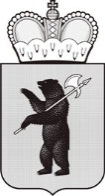 ДЕПАРТАМЕНТ ОБРАЗОВАНИЯЯРОСЛАВСКОЙ ОБЛАСТИСоветская ул., д. . Ярославль, 150000Телефон (4852) 40-18-95Факс (4852) 72-83-81e-mail: dobr@yarregion.ruhttp://yarregion.ru/depts/dobrОКПО 00097608, ОГРН 1027600681195,ИНН / КПП 7604037302 / 760401001____________№________________На №        от           ДЕПАРТАМЕНТ ОБРАЗОВАНИЯЯРОСЛАВСКОЙ ОБЛАСТИСоветская ул., д. . Ярославль, 150000Телефон (4852) 40-18-95Факс (4852) 72-83-81e-mail: dobr@yarregion.ruhttp://yarregion.ru/depts/dobrОКПО 00097608, ОГРН 1027600681195,ИНН / КПП 7604037302 / 760401001____________№________________На №        от           Руководителям органов местного самоуправления, осуществляющих управление в сфере образованияРуководителям общеобразовательных организаций, на базе которых создаются и функционируют центры образования «Точка роста» и детский технопарк «Кванториум»(по списку рассылки)О направлении информацииПервый заместитель директора департаментаС.В. Астафьева